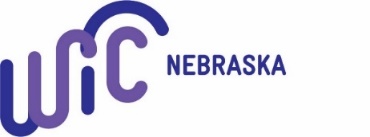                   Part 1 LA Plan Components:  Due December 16, 2022                      Part 2 Components:  Due January 31, 2023Checklist Overall – Local Agency PlanFY2023LA Name:Checklist Overall – Local Agency PlanFY2023WIC Director:Checklist Overall – Local Agency PlanFY2023Plan Period:10.1.22 – 9.30.2023“X”  if sub-mittedReminders: These templates (under sections in green) have already been saved in your FY 2023 folder on the business partner site for you and are ready for you to complete.  LA Comments or notes:Checklist Checklist Checklist Checklist Overall FY2023 Administration InformationAdministration InformationAdministration InformationLocal Agency Board Members List FY2023Organizational Chart FY2023 Clinic InformationClinic InformationClinic InformationClinic List FY2023Staff List FY2023 Part 1 – Date CompletedSignature – sign here when Part 1 is completeBe sure to “check in” all documentsCommentsChecklistChecklistChecklistChecklist Overall FY2023Checklist Procedure Tracking FY2023 - ie minimum procedure listing tracking sheet for Financial Procedures & WIC Operations ProceduresNarratives & ReportsNarratives & ReportsNarratives & ReportsNarrative Summary FY2023Breastfeeding Report FY2023Outreach Report FY2023 Goals & Action Plan Steps:  Updates & progressGoals & Action Plan Steps:  Updates & progressGoals & Action Plan Steps:  Updates & progressData Goal: Identify and use data consistently to drive evidence-based and participant-centered decisions within WIC; (3 strategies)Modernize Services Goal: Develop flexible options for participants and modernize services; (3 strategies)Outreach, Recruitment, Retention Goal: Revive the value of WIC through outreach, recruitment and retention; (3 strategies)Breastfeeding Goal: by September 30, 2026, the percentage of WIC infants who are breastfed at 6 months of age will be greater than or equal to 35%.Action plan for 2 LA Strategies + 4 joint strategiesLocal Agency Specific Goals (Optional)Job DescriptionsJob DescriptionsJob DescriptionsWIC Job Descriptions FY2023 (all)Procedures – Financial ManagementProcedures – Financial ManagementProcedures – Financial ManagementFinancial Management Procedures FY2023  Procedures – WIC OperationsProcedures – WIC OperationsProcedures – WIC OperationsWIC Operations Procedures FY2023Entire PlanDate Completed & SubmittedSignature – sign here when your entire LA plan is complete. (Part 1 & Part 2) Be sure to “check in” all documents.Comments